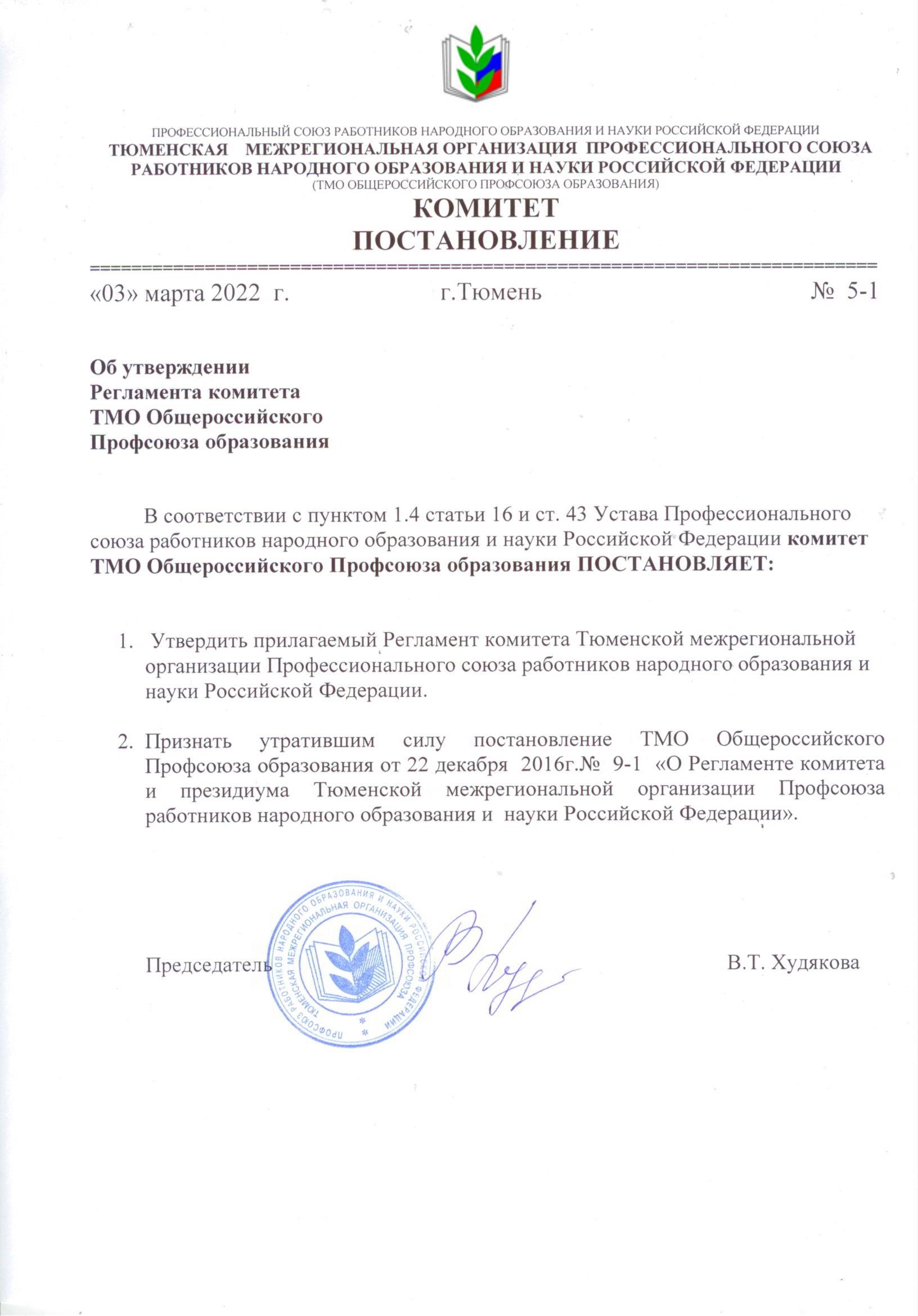 Приложениек постановлению комитета ТМО Общероссийского Профсоюза образованияот 03.03.2022 года № 5-1РЕГЛАМЕНТкомитета Тюменской межрегиональной организации Профессионального союза работников народного образования и науки Российской ФедерацииI.ОБЩИЕ ПОЛОЖЕНИЯРегламент комитета  Тюменской межрегиональной организации Профессионального союза работников народного образования и науки Российской Федерации (далее - Регламент) устанавливает общий порядок организации деятельности выборного коллегиального постоянно действующего руководящего органа Тюменской межрегиональной организации Профессионального союза работников народного образования и науки Российской Федерации (далее - Профсоюза) – комитета Тюменской межрегиональной организации Профсоюза по реализации своих полномочий, определенных Уставом Профсоюза.В соответствии с пунктом 1 статьи 43 Устава Профсоюза в период между конференциями Тюменской межрегиональной организации Профсоюза выборным коллегиальным постоянно действующим руководящим органом Тюменской межрегиональной организации Профсоюза является комитет Тюменской межрегиональной организации Профсоюза, который осуществляет деятельность по выполнению уставных целей, задач, предмета деятельности, принципов Профсоюза и решений вышестоящих органов Профсоюза, конференции Тюменской межрегиональной организации Профсоюза.II. ОРГАНИЗАЦИОННО-УСТАВНЫЕ НОРМЫ ДЕЯТЕЛЬНОСТИ КОМИТЕТА ТЮМЕНСКОЙ МЕЖРЕГИОНАЛЬНОЙ ОРГАНИЗАЦИИ ПРОФСОЮЗА Комитет Тюменской межрегиональной организации Профсоюза образуется путем избрания конференцией Тюменской межрегиональной организации Профсоюза из членов Профсоюза. Председатель Тюменской межрегиональной организации Профсоюза, заместители председателя Тюменской межрегиональной организации Профсоюза входят в состав комитета Тюменской межрегиональной организации Профсоюза. Комитет Тюменской межрегиональной организации Профсоюза подотчетен конференции Тюменской межрегиональной организации Профсоюза.Срок полномочий комитета Тюменской межрегиональной организации Профсоюза – 5 лет.Заседания комитета Тюменской межрегиональной организации Профсоюза проводятся по мере необходимости, но не реже одного раза в год.Заседание комитета Тюменской межрегиональной организации Профсоюза ведет председатель Тюменской межрегиональной организации Профсоюза, а в его отсутствие – заместители председателя Тюменской межрегиональной организации Профсоюза либо один из членов президиума Тюменской межрегиональной организации Профсоюза по решению комитета Тюменской межрегиональной организации Профсоюза. Член комитета Тюменской межрегиональной организации Профсоюза обязан участвовать в работе комитета Тюменской межрегиональной организации Профсоюза.Член комитета  Тюменской межрегиональной организации Профсоюза имеет право вносить предложения по повестке заседания комитета Тюменской межрегиональной организации Профсоюза, принимать участие в разработке, обсуждении и принятии решений по вопросам повестки заседания комитета Тюменской межрегиональной организации Профсоюза. В работе комитета Тюменской межрегиональной организации Профсоюза принимают участие члены контрольно-ревизионной комиссии Тюменской межрегиональной организации Профсоюза с правом совещательного голоса.В работе комитета Тюменской межрегиональной организации Профсоюза с правом совещательного голоса могут принимать участие председатели территориальных и первичных профсоюзных организаций с правами территориальных, председатели советов при комитете Тюменской межрегиональной организации Профсоюза.Заседания комитета Тюменской межрегиональной организации Профсоюза могут проводиться с использованием информационно-телекоммуникационных технологий.Заседания комитета Тюменской межрегиональной организации Профсоюза являются открытыми. В отдельных случаях могут проводиться закрытые заседания.ПОЛНОМОЧИЯ КОМИТЕТА ТЮМЕНСКОЙ МЕЖРЕГИОНАЛЬНОЙ ОРГАНИЗАЦИИ ПРОФСОЮЗАКомитет Тюменской межрегиональной организации Профсоюза в соответствии с Уставом Профсоюза, решениями органов Профсоюза, конференции Тюменской межрегиональной организации Профсоюза осуществляет следующие полномочия:Принимает решение о созыве конференции Тюменской межрегиональной организации Профсоюза, вносит предложения по повестке, дате, времени и месту ее проведения, устанавливает норму представительства и порядок избрания делегатов на конференцию Тюменской межрегиональной организации Профсоюза.Может вносить на рассмотрение конференции Тюменской межрегиональной организации Профсоюза проекты постановлений конференции Тюменской межрегиональной организации Профсоюза по вопросам повестки, предложенной комитетом Тюменской межрегиональной организации Профсоюза.Осуществляет руководство деятельностью Тюменской межрегиональной организации Профсоюза, координирует работу первичных и территориальных организаций Профсоюза, входящих в реестр Тюменской межрегиональной организации Профсоюза, по выполнению решений конференции Тюменской межрегиональной организации Профсоюза, выборных органов Профсоюза, Съезда Профсоюза, оказывает им методическую, организационную, правовую и иную помощь и поддержку.Заслушивает информацию о работе президиума Тюменской межрегиональной организации Профсоюза.Вносит на рассмотрение конференции Тюменской межрегиональной организации Профсоюза вопросы реорганизации, ликвидации Тюменской межрегиональной организации Профсоюза.Предлагает кандидатуру (кандидатуры) на должность председателя Тюменской межрегиональной организации Профсоюза.Избирает по предложению председателя Тюменской межрегиональной организации Профсоюза заместителей председателя Тюменской межрегиональной организации Профсоюза.Устанавливает размер отчисления членских профсоюзных взносов на осуществление деятельности органов Тюменской межрегиональной организации Профсоюза.Принимает решение о способе (способах) перечисления членских профсоюзных взносов работодателем, образовательной организацией на расчетные счета профсоюзных организаций в соответствии с Положением о размере и порядке уплаты членами Профсоюза членских профсоюзных взносов, утверждаемым Съездом Профсоюза.Утверждает смету доходов и расходов на календарный год, исполнение сметы доходов и расходов, годовой бухгалтерский (финансовый) отчет и обеспечивает их гласность.	Вносит корректировки в смету доходов и расходов на календарный год при необходимости.Контролирует своевременность и полноту поступлений членских профсоюзных взносов по организационной структуре Тюменской межрегиональной организации Профсоюза.В порядке, установленном законодательством, выдвигает и направляет работодателям или их представителям требования, участвует в формировании и работе примирительных органов, объявляет и возглавляет забастовки, принимает решения об их приостановке, возобновлении и прекращении, а также координирует эти действия.Участвует в выборных кампаниях в соответствии с законодательством Российской Федерации, решениями выборных коллегиальных исполнительных органов Тюменской межрегиональной организации Профсоюза и Профсоюза.Осуществляет контроль за выполнением решений конференций Тюменской межрегиональной организации Профсоюза, информирует членов Профсоюза об их выполнении.Принимает решение о создании других юридических лиц, об участии в других юридических лицах в соответствии с порядком, утвержденным выборным коллегиальным руководящим органом Профсоюза.Осуществляет деятельность по выполнению уставных задач и решений выборных органов Профсоюза.Осуществляет другие полномочия, в том числе делегированные ему конференцией Тюменской межрегиональной организации Профсоюза, а также в соответствии с решениями вышестоящих профсоюзных органов.IV. ОРГАНИЗАЦИЯ РАБОТЫ КОМИТЕТА ТЮМЕНСКОЙ МЕЖРЕГИОНАЛЬНОЙ ОРГАНИЗАЦИИ ПРОФСОЮЗАПланирование работы комитета Тюменской межрегиональной организации Профсоюза:Комитет Тюменской межрегиональной организации Профсоюза организуют свою работу в соответствии с уставными полномочиями, приоритетными направлениями деятельности Профсоюза, определяемыми Съездом Профсоюза, решениями органов Профсоюза, конференции Тюменской межрегиональной организации Профсоюза, комитета Тюменской межрегиональной организации Профсоюза, а также с учетом текущих планов работы Тюменской межрегиональной организации Профсоюза, утверждаемых президиумом Тюменской межрегиональной организации Профсоюза. Проект Плана работы Тюменской межрегиональной организации Профсоюза формируется специалистами аппарата Тюменской межрегиональной организации Профсоюза на основании предложений постоянных комиссий комитета Тюменской межрегиональной организации Профсоюза, советов при комитете Тюменской межрегиональной организации Профсоюза, как правило, на полугодие и вносится на рассмотрение президиума Тюменской межрегиональной организации Профсоюза.Подготовка заседаний комитета Тюменской межрегиональной организации Профсоюза:Решение президиума Тюменской межрегиональной организации Профсоюза о созыве заседания комитета Тюменской межрегиональной организации Профсоюза, в том числе, по требованию не менее одной трети членов комитета Тюменской межрегиональной организации Профсоюза, доводится до членов комитета Тюменской межрегиональной организации Профсоюза в трёхдневный срок со дня принятия.Извещение о повестке, дате, времени и месте проведения заседания комитета Тюменской межрегиональной организации Профсоюза направляется членам комитета Тюменской межрегиональной организации Профсоюза, как правило, не менее чем за 20 дней до заседания.При необходимости распоряжением председателя Тюменской межрегиональной организации Профсоюза могут создаваться рабочие группы и утверждаться отдельные планы подготовки заседаний комитета Тюменской межрегиональной организации Профсоюза. Проекты документов комитета Тюменской межрегиональной организации Профсоюза готовятся специалистами аппарата Тюменской межрегиональной организации Профсоюза, при необходимости могут вноситься на рассмотрение соответствующих постоянных комиссий комитета  Тюменской межрегиональной организации Профсоюза, советов при комитете Тюменской межрегиональной организации Профсоюза и иных рабочих органов, созданных при комитете Тюменской межрегиональной организации Профсоюза.Как правило, не менее чем  за 7 календарных дней (если иное не установлено постановлением президиума Тюменской межрегиональной организации Профсоюза, распоряжением председателя Тюменской межрегиональной организации Профсоюза) до заседания комитета Тюменской межрегиональной организации Профсоюза проекты документов передаются специалисту по организационной работе аппарата Тюменской межрегиональной организации Профсоюза на бумажных и электронных носителях для направления их, в порядке подготовки заседания, членам комитета Тюменской межрегиональной организации Профсоюза.Как правило, материалы к заседанию комитета Тюменской межрегиональной организации Профсоюза содержат:проект постановления комитета Тюменской межрегиональной организации Профсоюза по обсуждаемому вопросу повестки заседания;пояснительную записку (при необходимости);список приглашённых на заседание по данному вопросу (при необходимости).Проекты постановлений комитета Тюменской межрегиональной организации Профсоюза проходят согласование и визируются специалистом – исполнителем, лицом, ответственным за подготовку вопроса, заместителем председателя Тюменской межрегиональной организации Профсоюза, курирующим соответствующее направление деятельности (при наличии).На проектах постановлений комитета Тюменской межрегиональной организации Профсоюза, предполагающих утверждение сметы доходов и расходов на календарный год, исполнение сметы доходов и расходов, годовой бухгалтерский (финансовый) отчет, установление размера отчисления членских профсоюзных взносов на осуществление деятельности органов Тюменской межрегиональной организации Профсоюза, принятие решения о способе (способах) перечисления членских профсоюзных взносов работодателем, образовательной организацией на расчетные счета профсоюзных организаций, выделение или расходование денежных средств, обязательна виза заведующего финансовым отделом – главного бухгалтера аппарата Тюменской межрегиональной организации Профсоюза, осуществляющего финансово-хозяйственную деятельность.Проекты постановлений комитета Тюменской межрегиональной организации Профсоюза и другие материалы, имеющие нормативно-правовой характер, визируются главным правовым инспектором труда аппарата Тюменской межрегиональной организации Профсоюза, осуществляющего правовое сопровождение деятельности Тюменской межрегиональной организации Профсоюза.Специалист по организационной работе аппарата Тюменской межрегиональной организации Профсоюза, как правило, за один день до заседания комитета Тюменской межрегиональной организации Профсоюза: направляет проекты постановлений комитета Тюменской межрегиональной организации Профсоюза и иных документов по электронной почте членам комитета Тюменской межрегиональной организации Профсоюза;обеспечивает подготовку проектов документов заседания комитета Тюменской межрегиональной организации Профсоюза, выдаваемых каждому члену комитета Тюменской межрегиональной организации Профсоюза непосредственно на заседании на бумажных носителях.Повестка заседания комитета Тюменской межрегиональной организации Профсоюза, проекты постановлений, другие материалы, вносимые на обсуждение комитета Тюменской межрегиональной организации Профсоюза, направляются специалистом по организационной работе аппарата Тюменской межрегиональной организации Профсоюза по электронной почте и (или) выдаются на бумажных носителях специалистам аппарата Тюменской межрегиональной организации Профсоюза не позднее, чем за один день до заседания.Порядок проведения заседаний комитета Тюменской межрегиональной организации Профсоюза:Заседание комитета Тюменской межрегиональной организации Профсоюза ведёт председатель Тюменской межрегиональной организации Профсоюза, являясь председательствующим на заседании комитета Тюменской межрегиональной организации Профсоюза, а в его отсутствие - заместители председателя Тюменской межрегиональной организации Профсоюза либо один из членов президиума Тюменской межрегиональной организации Профсоюза по решению комитета Тюменской межрегиональной организации Профсоюза.	В случае досрочного прекращения полномочий председателя Тюменской межрегиональной организации Профсоюза до проведения внеочередной конференции Тюменской межрегиональной организации Профсоюза заседания комитета Тюменской межрегиональной организации Профсоюза ведет исполняющий обязанности председателя Тюменской межрегиональной организации Профсоюза.Председательствующий на заседании оглашает явку членов комитета Тюменской межрегиональной организации Профсоюза, наличие кворума и правомочность заседания, выносит на утверждение повестку и регламент заседания, объявляет заседание открытым, объявляет перерывы, закрывает заседание.Перед началом обсуждения повестки председательствующий предлагает порядок рассмотрения вопросов. На каждом заседании комитета Тюменской межрегиональной организации Профсоюза из присутствующих членов комитета Тюменской межрегиональной организации Профсоюза избирается секретарь заседания комитета Тюменской межрегиональной организации Профсоюза, который обеспечивает ведение протокола и подсчет голосов членов комитета Тюменской межрегиональной организации Профсоюза (если не избрана счетная комиссия).При необходимости на заседании комитета Тюменской межрегиональной организации Профсоюза из присутствующих членов комитета Тюменской межрегиональной организации Профсоюза может избираться рабочий президиум, который обеспечивает соблюдение регламента, определяет очерёдность выступлений, организует учёт поступающих предложений и замечаний к проектам документов и по процедурным вопросам; другие рабочие органы в виде счетной и/или редакционной комиссии, другие временные рабочие группы, комиссии. Заместители председателя Тюменской межрегиональной организации Профсоюза, как правило, являются членами рабочего президиума заседания комитета Тюменской межрегиональной организации Профсоюза.Как правило, по каждому вопросу повестки заседания комитета Тюменской межрегиональной организации Профсоюза делается доклад (информация или разъяснение), затем обсуждение и принятие постановления. Вопросы информационного характера принимаются к сведению.    Специалист по организационной работе аппарата Тюменской межрегиональной организации Профсоюза осуществляет регистрацию членов комитета Тюменской межрегиональной организации Профсоюза и приглашенных и докладывает председательствующему на заседании комитета Тюменской межрегиональной организации Профсоюза о явке членов комитета Тюменской межрегиональной организации Профсоюза и приглашенных.На заседание комитета Тюменской межрегиональной организации Профсоюза могут приглашаться представители территориального объединения организаций профсоюзов, руководители организаций профсоюзов, входящих в ФНПР, социальные партнёры, ветераны Профсоюза и другие.В заседании комитета Тюменской межрегиональной организации Профсоюза участвуют в качестве приглашенных заведующие отделами, их заместители, специалисты аппарата Тюменской межрегиональной организации Профсоюза.Специалист по организационной работе аппарата Тюменской межрегиональной организации Профсоюза в течение пяти рабочих дней после заседания комитета Тюменской межрегиональной организации Профсоюза направляет оформленные в установленном порядке постановления комитета Тюменской межрегиональной организации Профсоюза членам комитета межрегиональной организации Профсоюза, в территориальные и первичные организации Профсоюза для руководства и выполнения.Порядок принятия решений комитета Тюменской межрегиональной организации Профсоюза:Заседания комитета Тюменской межрегиональной организации Профсоюза правомочны при участии в них более половины членов.Решения на заседаниях комитета Тюменской межрегиональной организации Профсоюза принимаются большинством голосов присутствующих при наличии кворума, если иное не предусмотрено Уставом Профсоюза.Регламент заседания и форма голосования (открытое, тайное) определяются комитетом Тюменской межрегиональной организации Профсоюза.Решение комитета Тюменской межрегиональной организации Профсоюза принимается в форме постановления. 4.5. Документальное оформление заседаний комитета Тюменской межрегиональной организации Профсоюза: Заседания комитета Тюменской межрегиональной организации Профсоюза протоколируются, срок текущего хранения протоколов – не менее 5 лет с последующей передачей в архив.Протокол заседания комитета Тюменской межрегиональной организации Профсоюза подписывает председатель Тюменской межрегиональной организации Профсоюза и секретарь заседания комитета Тюменской межрегиональной организации Профсоюза. Постановления комитета Тюменской межрегиональной организации Профсоюза подписывает председатель Тюменской межрегиональной организации Профсоюза.В отсутствие председателя Тюменской межрегиональной организации Профсоюза протокол заседания комитета Тюменской межрегиональной организации Профсоюза и постановления комитета Тюменской межрегиональной организации Профсоюза подписывает заместитель председателя Тюменской межрегиональной организации Профсоюза или член президиума Тюменской межрегиональной организации Профсоюза, председательствующий на заседании комитета Тюменской межрегиональной организации Профсоюза.	В случае, если на заседании комитета Тюменской межрегиональной организации Профсоюза председательствует исполняющий обязанности председателя Тюменской межрегиональной организации Профсоюза, протокол заседания комитета Тюменской межрегиональной организации Профсоюза и постановления комитета Тюменской межрегиональной организации Профсоюза подписывает исполняющий обязанности председателя Тюменской межрегиональной организации Профсоюза.Выписки из протоколов заседаний комитета Тюменской межрегиональной организации Профсоюза заверяются председателем Тюменской межрегиональной организации Профсоюза, либо по его поручению заместителем председателя Тюменской межрегиональной организации Профсоюза.В случае досрочного прекращения полномочий председателя Тюменской межрегиональной организации Профсоюза выписки из протоколов заседаний комитета Тюменской межрегиональной организации Профсоюза заверяются исполняющим обязанности председателя Тюменской межрегиональной организации Профсоюза. В течение трёх рабочих дней  после заседания комитета Тюменской межрегиональной организации Профсоюза документы, принятые на заседании комитета Тюменской межрегиональной организации Профсоюза,  дорабатываются соответствующими специалистами с учетом принятых замечаний и предложений и передаются на бумажных и электронных носителях специалисту по организационной работе аппарата Тюменской межрегиональной организации Профсоюза для подписания председателем Тюменской межрегиональной организации Профсоюза, в его отсутствие – одному из заместителей председателя Тюменской межрегиональной организации Профсоюза, либо другим председательствующим.Протокол заседания комитета Тюменской межрегиональной организации Профсоюза оформляется специалистом по организационной работе аппарата Тюменской межрегиональной организации Профсоюза в течение 30 календарных дней со дня проведения заседания. Постановления комитета Тюменской межрегиональной организации Профсоюза и другие материалы, имеющие нормативно-правовой характер, визируются главным правовым инспектором труда аппарата Тюменской межрегиональной организации Профсоюза, осуществляющим правовое сопровождение деятельности Тюменской межрегиональной организации Профсоюза.Постановления комитета Тюменской межрегиональной организации Профсоюза, содержащие решения, требующие утверждение сметы доходов и расходов на календарный год, исполнение сметы доходов и расходов, годовой бухгалтерский (финансовый) отчет Профсоюза, установление размера отчисления членских профсоюзных взносов на осуществление деятельности органов Тюменской межрегиональной организации Профсоюза, принятие решения о способе (способах) перечисления членских профсоюзных взносов работодателем, образовательной организацией на расчетные счета профсоюзных организаций, финансового обеспечения, визируются заведующим финансовым отделом – главным бухгалтером аппарата Тюменской межрегиональной организации Профсоюза, осуществляющим финансово-хозяйственную деятельность.На отдельных постановлениях комитета Тюменской межрегиональной организации Профсоюза, содержащих информацию ограниченного распространения, может проставляться гриф «Для служебного пользования» и номер экземпляра.Оформление протоколов заседаний комитета Тюменской межрегиональной организации Профсоюза (при необходимости ведение стенограммы), подготовка протоколов и постановлений комитета  Тюменской межрегиональной организации Профсоюза на подпись председателю  Тюменской межрегиональной организации Профсоюза обеспечивается специалистом по организационной работе аппарата Тюменской межрегиональной организации Профсоюза.Организация выполнения и контроль за исполнением решений комитета Тюменской межрегиональной организации Профсоюза: Выполнение решений комитета Тюменской межрегиональной организации Профсоюза организуют президиум Тюменской межрегиональной организации Профсоюза и председатель Тюменской межрегиональной организации Профсоюза.Комитет Тюменской межрегиональной организации Профсоюза может рассматривать на своих заседаниях вопросы о ходе реализации принятых им решений, заслушивает отчеты выборных исполнительных органов организации Профсоюза.Непосредственный контроль за исполнением решений комитета Тюменской межрегиональной организации Профсоюза возлагается на членов комитета Тюменской межрегиональной организации Профсоюза, назначенных ответственными за их реализацию, а также осуществляется всеми членами комитета Тюменской межрегиональной организации Профсоюза в процессе текущей работы.Текущий контроль за исполнением поручений, содержащихся в решениях комитета Тюменской межрегиональной организации Профсоюза, по форме и срокам поручений, содержащихся в протокольных решениях комитета Тюменской межрегиональной организации Профсоюза, возлагается на специалиста по организационной работе аппарата Тюменской межрегиональной организации Профсоюза.V. ЗАКЛЮЧИТЕЛЬНЫЕ ПОЛОЖЕНИЯРасходы на деятельность комитета Тюменской межрегиональной организации Профсоюза осуществляются в соответствии со сметой доходов и расходов Тюменской межрегиональной организации Профсоюза, утверждаемой комитетом Тюменской межрегиональной организации Профсоюза на календарный год.Для обеспечения деятельности органов Тюменской межрегиональной организации Профсоюза председатель Тюменской межрегиональной организации Профсоюза формирует и руководит аппаратом Тюменской межрегиональной организации Профсоюза.Аппарат Тюменской межрегиональной организации Профсоюза осуществляет организационно-техническую подготовку проведения заседаний комитета Тюменской межрегиональной организации Профсоюза. Формирование ссылок для участия в заседании комитета Тюменской межрегиональной организации Профсоюза с использованием информационно-телекоммуникационных технологий, организацию и осуществление пропускного режима к месту проведения заседания комитета Тюменской межрегиональной организации Профсоюза осуществляют специалисты аппарата Тюменской межрегиональной организации Профсоюза. Регистрацию членов комитета Тюменской межрегиональной организации Профсоюза на заседании, комплектование, рассылку и/или выдачу проектов документов и материалов заседания осуществляет специалист по организационной работе аппарата Тюменской межрегиональной организации Профсоюза. Организация аудиозаписи, видео- и фотосъемки заседаний комитета  Тюменской межрегиональной организации Профсоюза обеспечивается специалистами аппарата Тюменской межрегиональной организации Профсоюза.Освещение работы комитета Тюменской межрегиональной организации Профсоюза осуществляется специалистами аппарата Тюменской межрегиональной организации Профсоюза в средствах массовой информации, на сайте Тюменской межрегиональной организации Профсоюза, в официальных группах Тюменской межрегиональной организации Профсоюза в социальных сетях и иных средствах массовой информации.На заседания комитета Тюменской межрегиональной организации Профсоюза при необходимости могут приглашаться представители средств массовой информации, социальные партнеры, профсоюзные активисты и др.Приглашение представителей средств массовой информации на заседания комитета Тюменской межрегиональной организации Профсоюза, выдачу им материалов, разрешение на проведение кино-, видео-, фотосъемок и звукозаписи хода заседаний, а также допуск их в зал заседания осуществляют специалисты аппарата Тюменской межрегиональной организации Профсоюза по согласованию с председателем Тюменской межрегиональной организации Профсоюза.